Сумська міська радаVIІІ СКЛИКАННЯ V СЕСІЯРІШЕННЯвід 24 березня 2021 року № 576-МРм. СумиРозглянувши звернення громадянина, надані документи, відповідно до статей 12, 20, частини шостої статті 186 Земельного кодексу України, статті 50 Закону України «Про землеустрій», частини третьої статті 15 Закону України «Про доступ до публічної інформації», протоколу засідання постійної комісії з питань архітектури, містобудування, регулювання земельних відносин, природокористування та екології Сумської міської ради від 28.01.2021 № 7, керуючись пунктом 34 частини першої статті 26 Закону України «Про місцеве самоврядування в Україні», Сумська міська рада  ВИРІШИЛА:Затвердити проект землеустрою щодо відведення земельної ділянки, змінити її цільове призначення із земель сільськогосподарського призначення                                        
«для індивідуального садівництва» на землі житлової та громадської забудови «для будівництва і обслуговування житлового будинку, господарських будівель і споруд (присадибна ділянка)» за адресою: м. Суми Громадська організація «Садівницьке об’єднання «Озерне» Садівниче товариство «Монтажник», земельна ділянка № 28, кадастровий номер 5910136600:07:028:0715, площею 0,0724 га, яка перебуває в приватній власності Назаренка Олександра Геннадійовича на підставі на підставі витягу з Державного реєстру речових прав на нерухоме майно про реєстрацію права власності № 203974619 від 13.03.2020, реєстраційний номер об’єкта нерухомого майна 2052551759101.Сумський міський голова						           О.М. ЛисенкоВиконавець: Клименко Ю.М.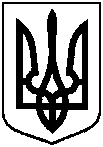 Про затвердження Назаренку Олександру Геннадійовичу проекту землеустрою щодо відведення земельної ділянки та зміну її цільового призначення за адресою: м. Суми, Громадська організація «Садівницьке об’єднання «Озерне» Садівниче товариство «Монтажник», земельна ділянка № 28, площею 0,0724 га